Государственное бюджетное профессиональное образовательное учреждение«Пожарно-спасательный колледж»ОТЧЕТпо результатам проведенного социологического исследованияПедагог – психолог______________________А.М.Орцхановг.Сунжа2022г.     В целях мониторинга эффективности воспитательной работы преподавателей, с 7.02. по 11.02.2022года, проведено анкетирование студентов I, II и III курсов Пожарно-спасательного колледжа, специальностей «Защита в ЧС» «ПД» и «Пожарная безопасность» (см. фото).Исследованием охвачено 174  учащихся данных специальностей.Для тестирования была использована методика социологическая анкета из 6 вопросов (см. в приложении №1)Анализ результатов проведенного анкетирование продемонстрировал следующие результаты: Абсолютно все опрошенные ответили правильно на вопросы анкеты, продемонстрировав хорошие знания и информированность в сфере противодействия идеологии экстремизма и терроризма. Данное положение отражает проводимую в колледже учебно-воспитательную работу преподавательского состава по патриотическому воспитанию и просвещению студентов колледжа, а также проводимые с учащимися и их родителями профилактическую работу руководителей групп.   Также, хочется отметить, что при поступлении в колледж,абитуриенты согласно уставу колледжа проходят психологическое тестирование на нервно-психическую устойчивость и  наличие девиантных форм поведения. Педагог-психолог                                                                     А.М.Орцханов16.11.2021г.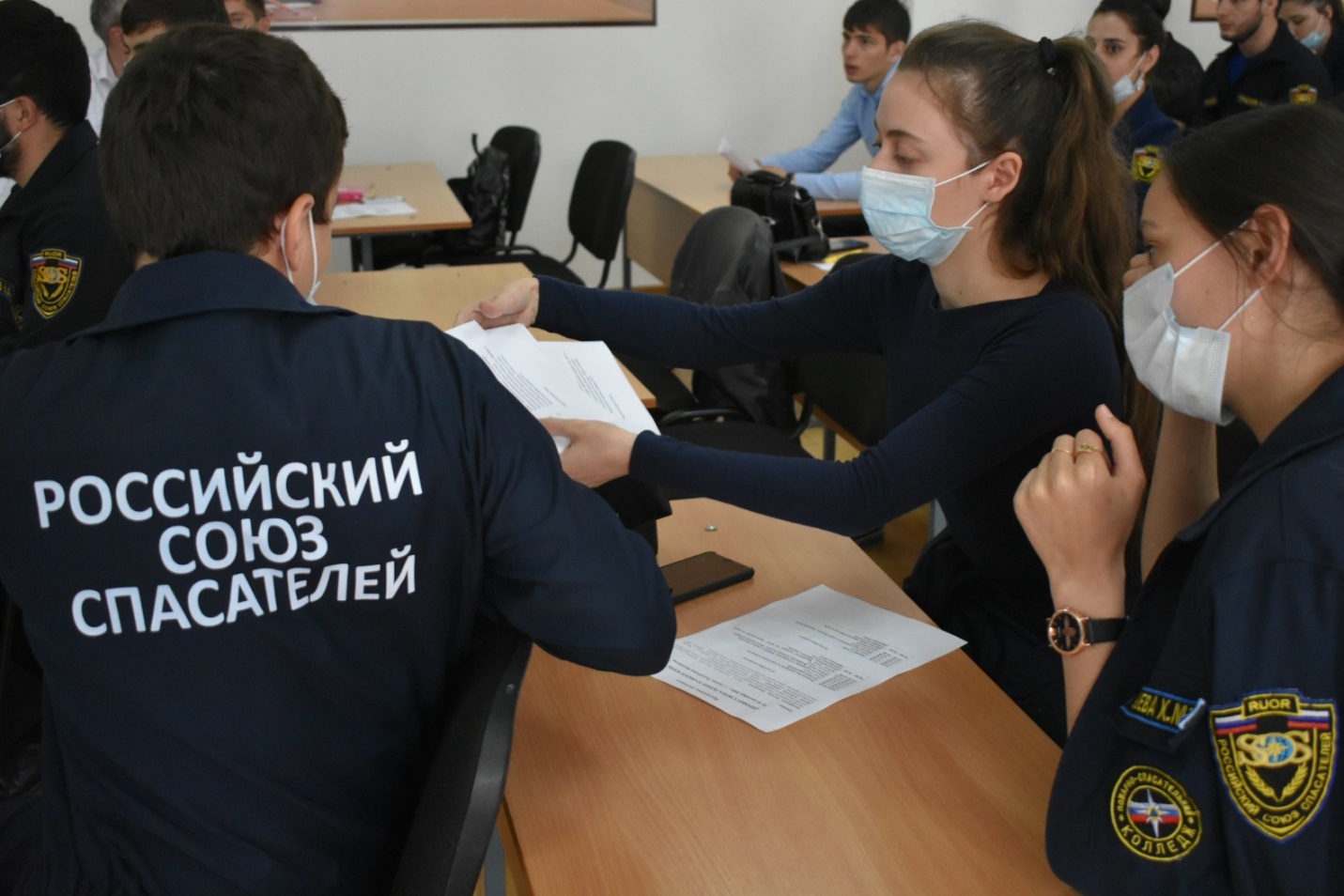 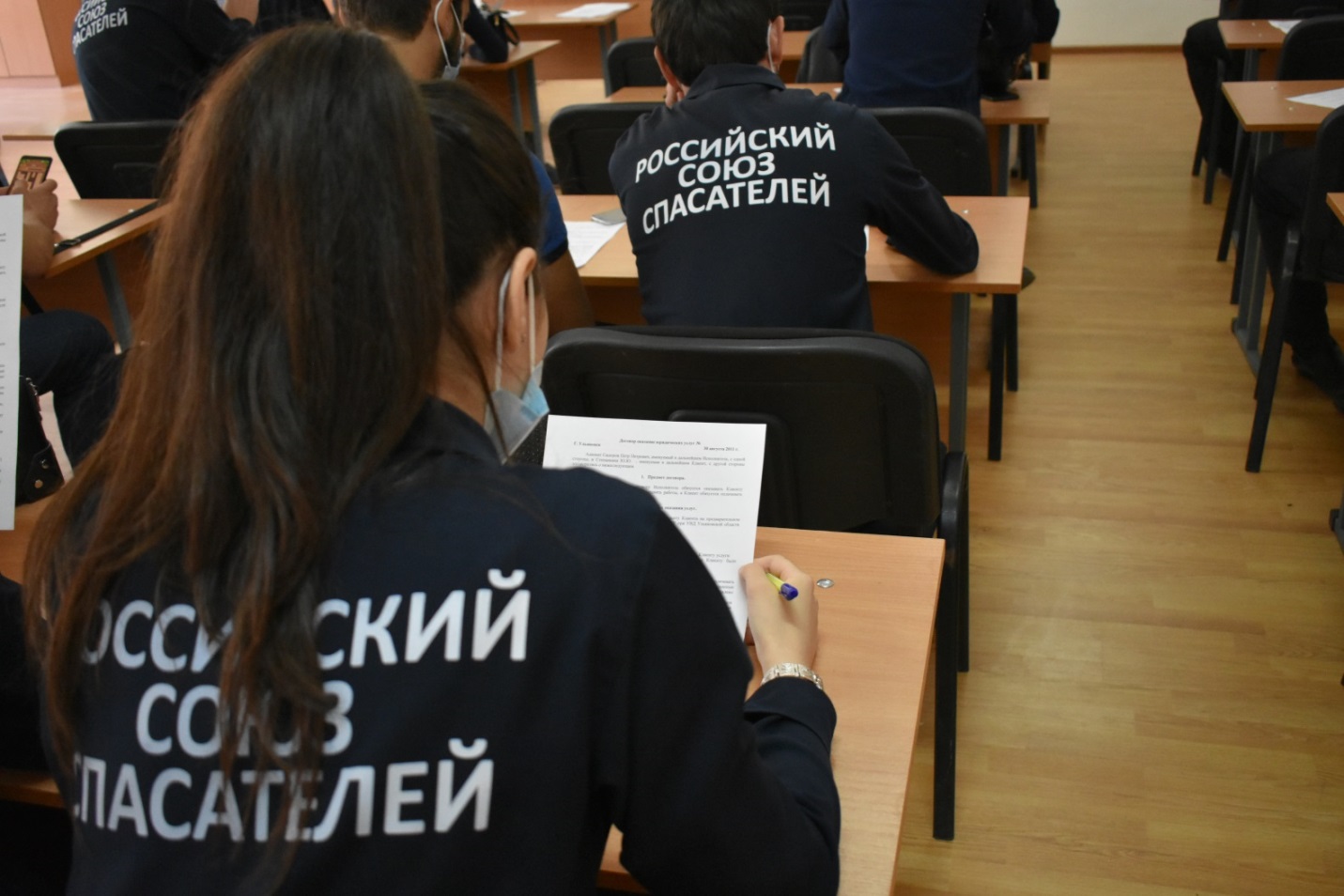 Приложение №1СОЦИОЛОГИЧЕСКАЯ АНКЕТА1.Укажите Ваш полМужскойЖенский2. Укажите Ваш возраст__________3. Что такое экстремизм?приверженность к крайним взглядам и действиям, радикально отрицающим существующие в обществе нормы и правилаиспользование компьютеров и компьютерных сетей для продвижения политических идейполитика, основанная на систематическом применении террора4. Что такое терроризм?это умышленное устранение противника без применения насилияэто умышленное устранение противника путем применения насилияэто применение насилия без цели умышленного устранения противникаэто умышленное устранение противника путем применения насилия вплоть до уничтожения5.Какой вид ответственности предусмотрен федеральным законодательством за распространение экстремистских материалов?административная ответственностьуголовная ответственностьгражданская ответственностьдисциплинарная ответственность6. Вчем по Вашему мнению причина экстремизма?бедностьбезработицанеобразованностькриминалвесь комплекс вышеперечисленных причин7. Расставьте приоритеты от первого места до пятого:увлеченияжизньздоровье семья, родителиденьги8.Какие дополнительные меры необходимо принять для более эффективной профилактики экстремизма и терроризмаприоритет просветительских мер, направленных на предупреждение экстремистской деятельности в молодёжной среде;сотрудничество государства с общественными и религиозными объединениями, иными организациями, гражданами в противодействии экстремистской деятельности;признание, соблюдение и защита прав свобод и законных интересов человека и гражданина;снижение безработицы.